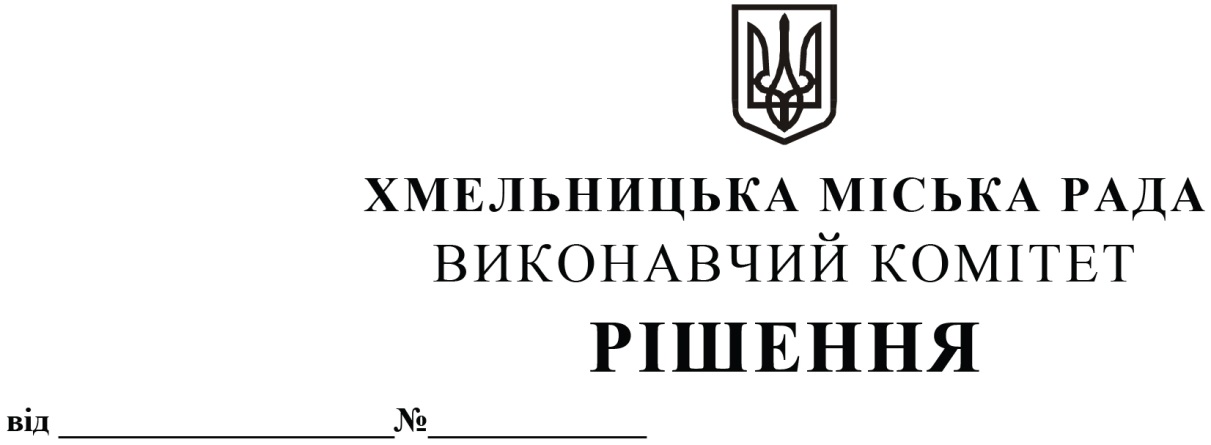 Розглянувши клопотання управління з питань цивільного захисту населення і охорони праці, керуючись Законом України «Про місцеве самоврядування в Україні», рішенням сесії міської ради від 21.12.2023 № 18 «Про створення  територіальних формувань цивільного захисту  Хмельницької міської субланки Хмельницької районної ланки Хмельницької територіальної підсистеми єдиної державної системи цивільного захисту та затвердження Положення про територіальні формування цивільного захисту», виконавчий комітет міської радиВирішив:1. Внести зміни в рішення виконавчого комітету від 27.04.2023 № 378 «Про створення Хмельницької міської субланки Хмельницької районної ланки Хмельницької територіальної підсистеми єдиної державної системи цивільного захисту», виклавши додатки 1, 2 до Положення про субланку районної ланки Хмельницької територіальної підсистеми єдиної державної системи цивільного захисту в новій редакції, згідно додатків 1 та 2.2. Контроль за виконанням цього рішення покласти на управління з питань цивільного захисту населення і охорони праці.Міський голова					                                Олександр СИМЧИШИН         																	Додаток 1                                                                                                                                                                                             до рішення виконавчого комітетувід 22.02.2024 № 328СТРУКТУРА Хмельницької міської субланки Хмельницької районної ланки Хмельницької територіальної підсистеми ЄДС ЦЗ  *- посади, органи управління, що призначаються, створюються у разі загрози або виникнення НС        Додаток 2   до рішення виконавчого комітету від 22.02.2024 № 328ПЕРЕЛІКсил Хмельницької міської субланки Хмельницької районної ланки Хмельницької територіальної підсистеми ЄДС ЦЗ  Керуючий справами виконавчого комітету                                                    								  Юлія САБІЙВ.о. начальника управління з питаньцивільного захисту населення і охорони праці	                                                                                                                        Богдан МОВЧАНПро внесення змін в рішення виконавчого комітету від 27.04.2023 № 378№ з/пНайменування підрозділу та відомча (територіальна) належністьНайменування формуваньМісце розташування Склад, чисельність формування (чисельність черговоїзміни)Завдання, які виконує формуванняІ. АВАРІЙНО-РЯТУВАЛЬНІ СЛУЖБИІ. АВАРІЙНО-РЯТУВАЛЬНІ СЛУЖБИІ. АВАРІЙНО-РЯТУВАЛЬНІ СЛУЖБИІ. АВАРІЙНО-РЯТУВАЛЬНІ СЛУЖБИІ. АВАРІЙНО-РЯТУВАЛЬНІ СЛУЖБИІ. АВАРІЙНО-РЯТУВАЛЬНІ СЛУЖБИ1 ДПРЗ ГУ ДСНС України у Хмельницькій області1 ДПРЗ ГУ ДСНС України у Хмельницькій області1 ДПРЗ ГУ ДСНС України у Хмельницькій області1 ДПРЗ ГУ ДСНС України у Хмельницькій області1 ДПРЗ ГУ ДСНС України у Хмельницькій області1 ДПРЗ ГУ ДСНС України у Хмельницькій області1ДПРЧ-1Керівництво та черговий караулм. Хмельницький   вул. Героїв Чорнобиля,1/1 63/14Ліквідація пожеж, НС техногенного та природного характерів на території району обслуговуванняДПРЧ-2Керівництво та черговий караулм. Хмельницький вул. Майборського,335/8Ліквідація пожеж, НС техногенного та природного характерів на території району обслуговуванняДПРЧ-3Керівництво та черговий караулм. Хмельницький                     вул.  Північна, 9353/11Ліквідація пожеж, НС техногенного та природного характерів на території району обслуговуванняДПРЧ-37Керівництво та черговий караулм. Хмельницький вул.Озерна,20/135/8Ліквідація пожеж, НС техногенного та природного характерів на території району обслуговуванняДПРЧ-25Керівництво та черговий караулселище Богданівцівул. Заводська, 1а22/5Ліквідація пожеж, НС техногенного та природного характерів на території району обслуговуванняДПРЧ-40Керівництво та черговий караулм. Хмельницький вул.Симона Петлюри, 5835/8Ліквідація пожеж, НС техногенного та природного характерів на території району обслуговування2Хмельницька міська комунальнааварійна-рятувальна служба на водних об’єктахВодолази - рятувальниким. Хмельницькийпров.Човновий,11 11/1Проведення	водолазно-аварійно-рятувальних	та	інших невідкладних робітII. ТЕРИТОРІАЛЬНІ ФОРМУВАННЯ ЦИВІЛЬНОГО ЗАХИСТУII. ТЕРИТОРІАЛЬНІ ФОРМУВАННЯ ЦИВІЛЬНОГО ЗАХИСТУII. ТЕРИТОРІАЛЬНІ ФОРМУВАННЯ ЦИВІЛЬНОГО ЗАХИСТУII. ТЕРИТОРІАЛЬНІ ФОРМУВАННЯ ЦИВІЛЬНОГО ЗАХИСТУII. ТЕРИТОРІАЛЬНІ ФОРМУВАННЯ ЦИВІЛЬНОГО ЗАХИСТУII. ТЕРИТОРІАЛЬНІ ФОРМУВАННЯ ЦИВІЛЬНОГО ЗАХИСТУ№з/пНайменування територіального формування Найменування об’єктового формування, підрозділута відомча належністьОрган управління територіальним формуваннямЧисельність   формування Завдання, які виконує формування1Рятувальна команда1 Державний пожежно-рятувальний загін Головного управління Державної служби надзвичайних ситуацій України у Хмельницькій областіХмельницьке районне управління Головного управління Державної служби надзвичайних ситуацій України у Хмельницькій області45 Проведення аварійно-рятувальних,  пошукових та аварійно-відновлювальних робіт в місті, гасіння пожеж. Ліквідація наслідків надзвичайних ситуацій регіонального та місцевого рівня.2Аварійно-технічна групаХмельницька філія ТОВ «Газорозподільні мережі України» (аварійно-газотехнічна бригада),Хмельницький міський район електричних мереж публічного акціонерного товариства «Хмельницькобленерго» (аварійно-технічна бригада	поелектромережах),Міське комунальне підприємство «Хмельницькводоканал» (аварійно-технічна бригада з водопровідно-каналізаційних мереж),Міське комунальне підприємство «Хмельницьктеплокомуненерго» (аварійно-технічна бригада	з теплових мереж), Комунальне підприємство по будівництву, ремонту та експлуатації доріг (бригада з ремонту та відновлення доріг та мостів)Управління комунальної інфраструктури Хмельницької міської ради1044122521Ліквідація наслідків надзвичайних ситуацій місцевого рівня на об’єктах газового господарства, електромережах, водопровідно-каналізаційних  мережах, теплових мережах, відновлення доріг та мостів, підвезення води.3Автоколона для перевезення населенняСуб’єкти господарювання, що проводять діяльність в сфері пасажирських перевезеньУправління транспорту і зв’язку116Проведення евакуаційних заходів при загрозі або виникненні надзвичайної ситуації